	Правила безопасного обращения с пиротехникой!	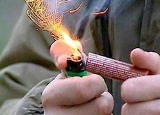       Каждому хочется сделать праздник красочным и красивым. Нет ничего проще! Фейерверки, петарды и другие пиротехнические изделия позволят реализовать ваши желания. Но в погоне за спецэффектами многие забывают, что в руках – опасная вещь. Основу фейерверков и других подобных им изделий составляют пиротехнические составы – смеси горючих веществ и окислителей. Эти составы должны легко воспламеняться и ярко гореть. Поэтому фейерверки являются огнеопасными изделиями и требуют повышенного внимания при обращении с ними!       Значительное количество пожаров происходит из-за нарушений правил использования пиротехники или использования некачественной продукции, не прошедшей сертификационные испытания. Пиротехника по сути – это те же взрывчатые вещества, и она способна натворить немало бед, если не уметь с ней обращаться. А правила безопасности очень просты и заключаются в следующем;        Применение пиротехнической продукции должно осуществляться исключительно в соответствии с требованиями инструкции по эксплуатации завода-изготовителя, которая содержит: ограничения по условиям применения изделия, способы безопасного запуска, размеры опасной зоны, условия хранения, срок годности и способы утилизации.        Применение пиротехнических изделий запрещается:–   в помещениях, зданиях, сооружениях, а также на крышах, балконах и лоджиях;– на территориях взрывоопасных и пожароопасных объектов, возле линий электропередач;– на сценических площадках при проведении концертных и торжественных мероприятий. Не допускается применение изделий с истекшим сроком годности, следами порчи, без инструкции по эксплуатации и сертификата соответствия (декларации о соответствии либо знака соответствия).Правила безопасности при запуске петард и фейерверков.- тщательно изучите перед запуском инструкцию;- перед тем, как поджечь фитиль, вы должны точно знать, где у изделия верх и откуда будут вылетать горящие элементы. Нельзя даже в шутку направлять фейерверки в сторону зрителей;- площадка для запуска должна быть ровной, над ней не должно быть деревьев, линий электропередач и др. препятствий. Кроме того, она должна находиться на расстоянии не менее  от жилых домов. Ракеты часто залетают на балконы или, пробивая оконные стекла – в квартиры, служат причиной пожара. Кроме того, фейерверки могут попасть в людей;- не бросайте горящие петарды в людей и животных!- запускать петарды детям запрещено!- не задерживайте горящую петарду в руках!- нельзя помещать петарду в замкнутый объем: банку, ведро, бутылку!- используйте петарды только на открытом воздухе!- приближаться к горящей петарде нельзя ближе, чем на 5-!- хранить и переносить петарды следует только в упаковке!- не носите петарды в карманах!- разбирать петарду запрещается!- категорически запрещается сжигать фейерверки на кострах.- ни в коем случае не наклоняйтесь над пиротехникой;- если петарда не сработала - не пытайтесь проверить или поджечь фитиль еще раз;- не запускайте ракеты во дворах-колодцах, в квартирах, вблизи домов и на небольших огороженных территориях. Помните, что места для запуска каждого конкретного изделия должны быть указаны в инструкции;- не держите изделие в руках после поджога. Отбросьте от себя на 5- или после того, как фитиль был подожжен, положите на землю и быстро удалитесь на расстояние 5- от изделия!- уничтожают фейерверки, поместив их в воду на срок до двух суток. После этого их можно выбросить с бытовым мусором.Надеемся, что соблюдение этих несложных правил позволит вам избежать неприятностей в новогодние праздники и сделает их счастливыми и радостными.Отдел надзорной деятельности и профилактической работы  Всеволожского района УНД и ПР Главного управления МЧС России по Ленинградской области напоминает:при возникновении любой чрезвычайной ситуации или происшествия необходимо срочно звонить в службу спасения по телефонам                               "01" или "101".Владельцам мобильных телефонов следует набрать номер "101", "112" или 8 (813-70) 40-829